Артикуляционная гимнастика для детейАртикуляционная гимнастика для детей очень актуальна, так как недостатки звукопроизношения легче всего исправляются как раз у дошкольников. Полезна артикуляционная гимнастика будет и детям с нечеткой дикцией, у которых, как говорят, «каша во рту».Как заниматься:Чтобы занятия принесли пользу, надо проводить их по определенным правилам:артикуляционную гимнастику надо делать ежедневно;лучше всего заниматься артикуляционной гимнастикой 2 раза в день по 5-7 минут, чтобы ребенок не устал и не утратил интерес;превращать занятия в увлекательную игру;за одно занятие проделывать не больше 5 упражнений, из них новыми могут быть только одно-два;выполнять упражнения на счет, чтобы выработать четкость их исполнения;делать упражнения надо перед большим или ручным зеркалом: ребенок должен контролировать правильность выполнения того или иного движения. Сначала упражнение делает взрослый, потом это движение повторяет карапуз. Взрослый при этом стоит или перед зеркалом рядом с ребенком (в этом случае малыш наблюдает за ним, глядя в зеркало), или лицом к малышу.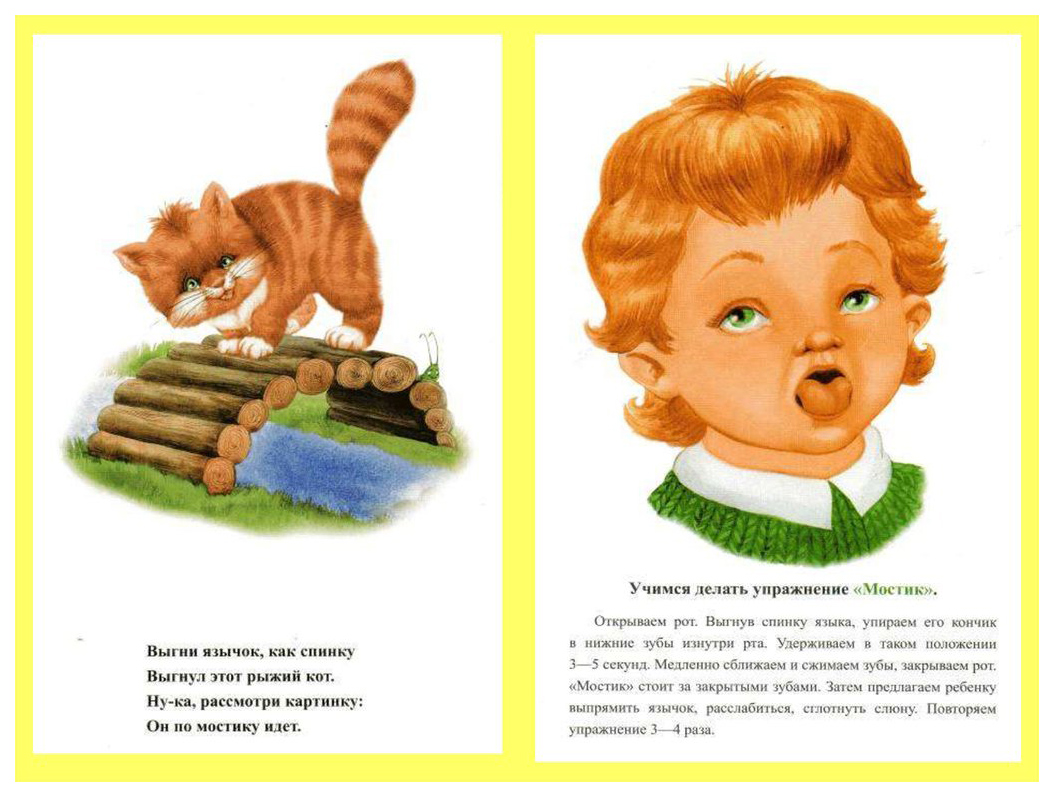 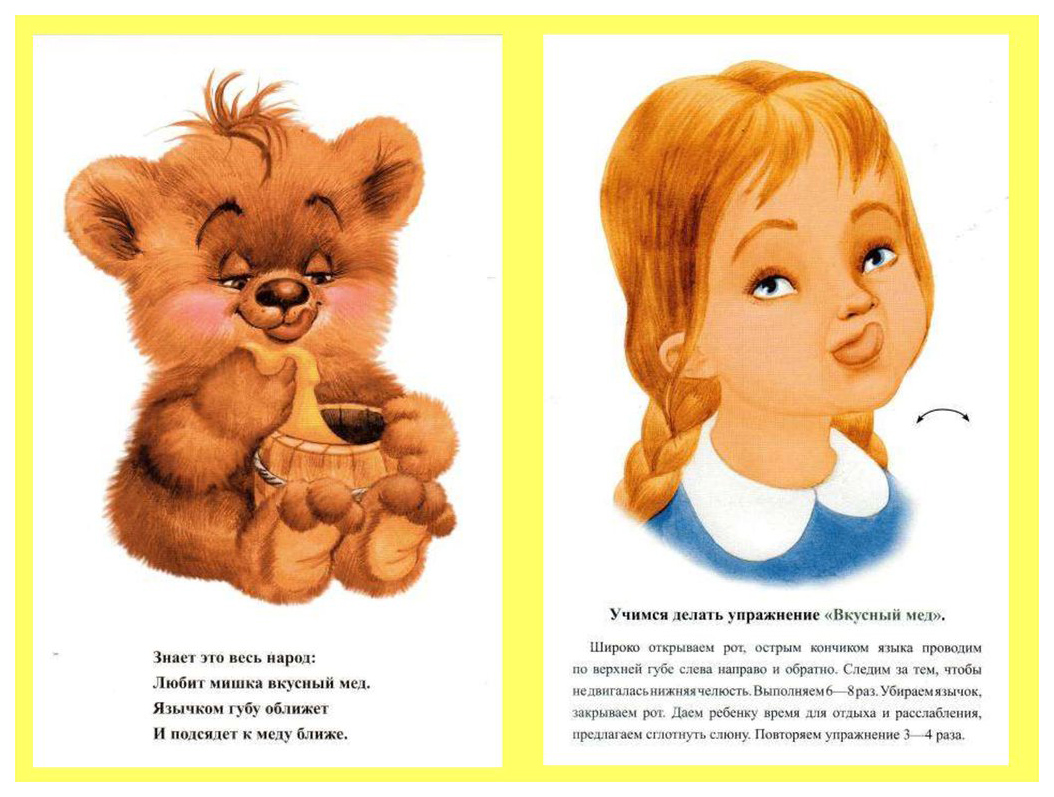 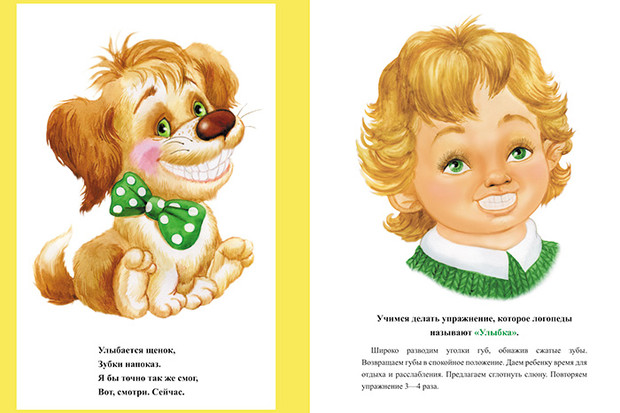 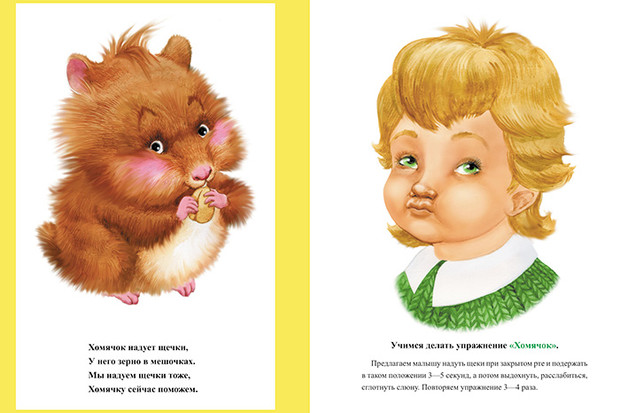 